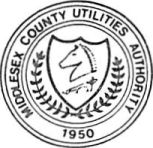 MIDDLESEX COUNTY UTILITIES AUTHORITYMAIN OFFICES:2571 MAIN STREET « P.O. BOX 159 ® SAYREVILLE, NJ 08872-0159
(732)721-3800	FAX: (732) 721-0206MIDDLESEX COUNTY LANDFILL OFFICE:53 EDGEBORO ROAD 3 EAST BRUNSWICK, NJ 08816-1636
(732) 246-4313	FAX: (732) 246-8846April 6, 2018RE:	MCUA Pipeline Inspection/RepairSRFM Pipe 1-7Dear Resident:Next week, the Middlesex County Utilities Authority (MCUA) will begin the process for excavating a section of our
102-inch sewage pipeline for inspection and repair. This will be similar to the repair work completed in this area in the past. We
will be bringing in heavy equipment used for this work, which will take place within MCUA’s sanitary sewer easement parallel to
Canal Street. Entry to the Easement will be off of Main Street. The MCUA has contracted with Cruz Construction Company to
perform the work.This work is part of the MCUA’s continuing follow-up to the March 2003 break in the 102-inch Force Main. The MCUA
is continuing its proactive approach to assure the integrity of its entire system. This ongoing process, using state-of-the-art
electromagnetic testing, soundings, and visual inspection, is part of our commitment to assure Sayreville residents of the highest
possible level of reliability.Data collected with these high-tech measures indicate that one (1) 20-foot long section of pipe located behind the homes
on the South Side of Canal Street should be excavated in order to fully inspect the pipe’s integrity and make repairs if necessary.
Areas at the location of pipes to be inspected/repaired will be excavated that will be approximately 25’ feet in length by
approximately 15’ feet in width. Ground surface disturbance will take place for access of heavy construction equipment within the
MCUA easement to the work areas. The approximate location of the work areas and access is shown on the attached site map.Mobilization of equipment and work is anticipated to take place over the next ten (10) weeks during the hours of 7:30
a.m. to 5:00 p.m., Monday through Friday. Actual work hours may be shortened or extended depending on the type of work
conducted at the time. It is anticipated to begin work on the pipe on April 16, 2018.Although work is anticipated to be completed within the timeframe mentioned above, no excavation project is without
impact while it is going on. On site equipment required will include lights, backhoes, dump trucks, trucks of varying sizes, and
pneumatic equipment. One key instrument will monitor ground vibrations caused by the construction equipment to ensure that
activities are within safe and appropriate limits. If your home is within 200 feet of the work area, MCUA or the construction
contractor representatives may seek your permission to locate vibration-monitoring equipment on your property before and after
construction activities take place and. if necessary, remove any structures that are within the MCUA’s Easement that would
interfere with the repair of our pipe.In addition to the equipment, materials may be required. This may include additional soil, stone, concrete, and
reinforcement/pipe replacement material.The MCUA intends to minimize any inconvenience to the residents within this area. We also are committed to
maintaining open lines of communication as we complete this important work to maximize the safety and reliability of service.
Your understanding and cooperation will be greatly appreciated. If you have any questions, please do not hesitate to call me at732-721-3800.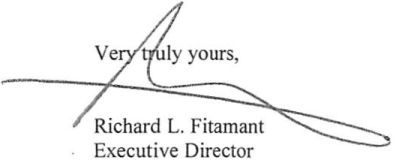 